UZGOJ I ZAŠTITA ŽIVOTINJAPONOVIMO:OTVORI UDŽBENIK NA STR. 145. IMENUJ ŽIVOTINJE KOJE VIDIŠ NA SLIKAMA.O KOJIM ŽIVOTINJAMA STE UČILI U PONEDJELJAK?GDJE ČOVJEK UZGAJA ŽIVOTINJE?ZAŠTO LJUDI UZGAJAJU SVINJE I GOVEDA?DANAS ĆEMO UČITI KOJU KORIST LJUDI IMAJU OD UZGAJANJA OVACA I PERADI.ZADATCI ZA UČENIKE:PROČITAJ (SAMOSTALNO ILI UZ POMOĆ RODITELJA)POKAŽI NA SLICIZALIJEPI NL U BILJEŽNICU/ PREPIŠI I NACRTAJ U BILJEŽNICU (AKO NEMAŠ PRINTER) (SAMOSTALNO ILI UZ POMOĆ RODITELJA)OVCAOVCE SE UZGAJAJU RADI VUNE.OD VUNE RADIMO ODJEVNE PREDMETE. OVCE SE UZGAJAJU I RADI MESA – JANJETINE.OD OVČJEG MLIJEKA RADE SE SIREVI.OVCA: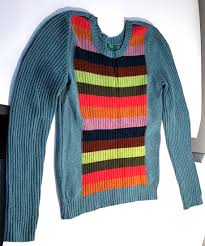 OVČJA DLAKA	    VUNA		   ODJEĆA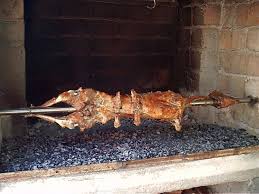 MESO		JANJETINA          HRANA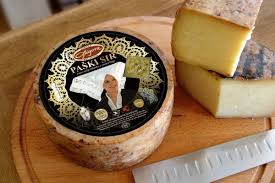 MLIJEKO	    SIREVI		HRANAPERADPERAD SU: KOKOŠI, PURANI, PATKE, GUSKE.PERAD NAM DAJE MESO I JAJA.OD PERJA PATAKA I GUSAKA RADE SE JASTUCI, POKRIČAČI I JAKNE.PERAD: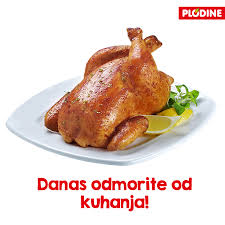 MESO		HRANA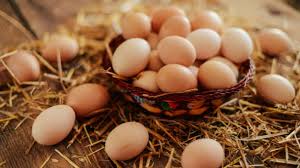 JAJA		HRANAPERJE		JASTUCI, POKRIVAČI, JAKNE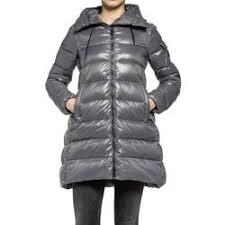 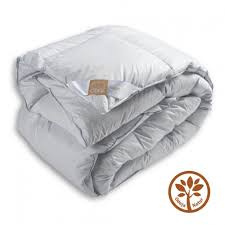 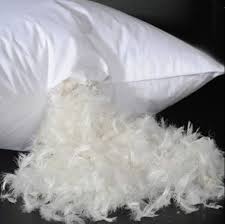 ZADATAK ZA PONAVLJANJE.RIJEŠI ZADATAK NA STR. 148. (ZADATAK SA ŽABICOM).